Разъяснения законодательства в сфере охраны окружающей среды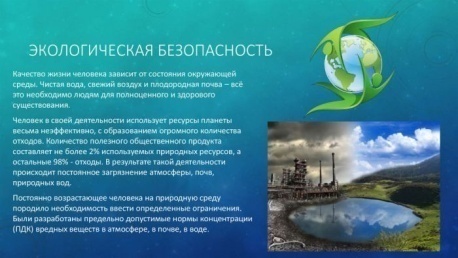 Администрация сельского поселения Гагаринский сельсовет разъясняет, что Указом Президента РФ от 19.04.2017 N 176 утверждена Стратегия экологической безопасности России на период до 2025 года.Стратегией определены основные механизмы реализации государственной политики в сфере обеспечения экологической безопасности, среди которых:- принятие мер государственного регулирования выбросов парниковых газов, разработка долгосрочных стратегий социально-экономического развития, предусматривающих низкий уровень выбросов парниковых газов и устойчивость экономики к изменению климата;- формирование системы технического регулирования, содержащей требования экологической и промышленной безопасности;- лицензирование видов деятельности, потенциально опасных для окружающей среды, жизни и здоровья людей;- нормирование и разрешительная деятельность в области охраны окружающей среды;- внедрение комплексных экологических разрешений в отношении экологически опасных производств, использующих наилучшие доступные технологии;- государственный санитарно-эпидемиологический надзор и социально-гигиенический мониторинг;- создание системы экологического аудита;	- стимулирование внедрения наилучших доступных технологий, создание удовлетворяющих современным экологическим требованиям и стандартам объектов, используемых для размещения, утилизации, переработки и обезвреживания отходов производства и потребления, а также увеличение объема повторного применения отходов производства и потребления за счет субсидирования и предоставления налоговых и тарифных льгот, других форм поддержки;- создание и развитие государственных информационных систем, обеспечивающих информацией о состоянии окружающей среды и об источниках негативного воздействия на нее, включая единую государственную информационную систему учета отходов от использования товаров;- обеспечение населения и организаций информацией об опасных гидрометеорологических и гелиогеофизических явлениях, о состоянии окружающей среды и ее загрязнении.Законодательство в области охраны окружающей среды, природопользования и экологической безопасностиПравовые основы государственной политики в области охраны окружающей среды, обеспечивающие сбалансированное решение социально-экономических задач, сохранение благоприятной окружающей среды, биологического разнообразия и природных ресурсов в целях удовлетворения потребностей нынешнего и будущих поколений, укрепления правопорядка в области охраны окружающей среды и обеспечения экологической безопасности, определяет Федеральный закон «Об охране окружающей среды» от 10.01.2002 № 7-ФЗ. Он регулирует отношения в сфере взаимодействия общества и природы, возникающие при осуществлении хозяйственной и иной деятельности, связанной с воздействием на природную среду, в пределах Российской Федерации, а также на континентальном шельфе и в исключительной экономической зоне РФ.Федеральный закон «Об охране окружающей среды» является базовым законом, на основании которого строится все природоохранное законодательство Российской Федерации.Правовые отношения в области охраны окружающей среды, обеспечения экологической безопасности, рационального природопользования определены в следующих действующих законах, которые условно можно разбить на четыре группы.Общие законопроекты1. Федеральный закон «Об охране окружающей среды» от 10.01.02 № 7-ФЗ.1.Федеральный закон «Об экологической экспертизе» от 23.11.95 № 174-ФЗ (с изменениями от 15.04.98).2.Федеральный закон «О гидрометеорологической службе» от 09.07.98 № 113-ФЗ.3.Федеральный закон «О защите прав юридических лиц и индивидуальных предпринимателей при проведении государственного контроля (надзора)» от 08.08.01 № 134-ФЗ.Блок законопроектов по экологической безопасности1. Федеральный закон «О санитарно-эпидемиологическом благополучии населения» от 30.03.99 № 52-ФЗ.2. Федеральный закон «О защите населения территорий от чрезвычайных ситуаций природного и техногенного характера» от 21.12.94 №б8-ФЗ.3. Федеральный закон «О государственном регулировании в области генно-инженерной деятельности» от 05.06.96 № 86-ФЗ с изменениями от 12.07.2000 № 96-ФЗ.4. Федеральный закон «О ратификации Базельской конвенции о контроле за трансграничной перевозкой опасных отходов и их удалением» от 25.11.94 № 49-ФЗ.5 Федеральный закон «О безопасном обращении с пестицидами и агрохимикатами» от 19.07.97 № 109-ФЗ.6. Федеральный закон «О безопасности гидротехнических сооружений» от 21.07.97 № 117-ФЗ (с изменениями от 30.12.2001).7. Федеральный закон «Об отходах производства и потреблениях от 24.06.98 № 89-ФЗ (с изменениями от 29.12.2000 № 169-ФЗ).Блок законопроектов по радиационной безопасности населения1. Федеральный закон «Об использовании атомной энергии» от21.11.95 № 170-ФЗ (с изменениями от 28.03.2002 № 33-ФЗ).2. Федеральный закон «О радиационной безопасности населения» от 09.01.96 № 3-ФЗ.3. Федеральный закон «О финансировании особо радиационноопасных и ядерно-опасных производств и объектов» от 03.04.96 №29-ФЗ.4. Федеральный закон «О специальных экологических программах реабилитации радиационно загрязненных участков территории» от 10.07.01 № 92-ФЗ.Блок законопроектов по природным ресурсам1. Федеральный закон «Об охране атмосферного воздуха» от 04.09.99 № 96-ФЗ.1. Федеральный закон «Водный кодекс Российской Федерации» от 16.11.95 № 167-ФЗ.2. Федеральный закон «О штате за пользование водными объектами» от 06.09.98 № 71 -ФЗ (с изменениями от 07.08.2001 № 111-ФЗ).3. Федеральный закон «Об охране озера Байкал» от 01.05.99 № 94-ФЗ (с изменениями от 30.12.2000).4. Федеральный закон «Земельный кодекс Российской Федерации» от 25.10.01 № 136-ФЗ.5. Федеральный закон «Об индексации ставок земельного налога» от 14.12.01 № 163-ФЗ.6. Федеральный закон «О разграничении государственной собственности на землю» от 17.07.01 № 101-ФЗ.8. Федеральный закон «О мелиорации земель» от 10.01.96 № 4-ФЗ.9. Федеральный закон «О недрах» от 03.03.95 № 27-ФЗ (с изменениями от 08.08.01).1. Федеральный закон «Об участках недр, право пользования которыми может быть предоставлено на условиях раздела продукции» от 21.07.97 № 112-ФЗ.2. Федеральный закон «Лесной кодекс Российской Федерации» от 29.01.97 № 22-ФЗ.3. Федеральный закон «О природных лечебных ресурсах, лечебно-оздоровительных местностях и курортах» от 23.12.95 № 26-ФЗ.4. Федеральный закон «Об особо охраняемых природных территориях» от 14.03.1995 № 169-ФЗ.5. Федеральный закон «О животном мире» от 24.04.95 № 52-ФЗ.6. Федеральный закон «О внутренних морских водах, территориальном море и прилежащей зоне Российской Федерации» от 31.07.98 № 155-ФЗ.7. Федеральный закон «О континентальном шельфе Российской Федерации» от 30.11.95 № 187-ФЗ (в ред. от 08.08.2001).8. Федеральный закон «О территориях традиционного природопользования коренных малочисленных народов Севера, Сибири и Дальнего Востока Российской Федерации» от 07.05.01 № 49-ФЗ.Информирование населения об экологическом просвещенииЭкологическое просвещение- это распространение экологических знаний об экологической безопасности, здоровом образе жизни человека, информации о состоянии окружающей среды и об использовании природных ресурсов в целях формирования экологической культуры в обществе.Целью экологического образования и просвещения является формирование активной жизненной позиции граждан и экологической культуры в обществе, основанных на принципах устойчивого развития.В статье 42 Конституции РФ закреплено право каждого гражданина «на благоприятную окружающую среду, достоверную информацию о ее состоянии и на возмещение ущерба, причиненного его здоровью или имуществу экологическим правонарушением». В Федеральном законе от 10 января 2002 года № 7-ФЗ «Об охране окружающей среды» в качестве одного из основных принципов охраны окружающей среды провозглашается соблюдение права каждого на получение достоверной информации о состоянии окружающей среды (ст. 3) и закрепляется право граждан направлять обращения в органы государственной власти Российской Федерации, органы государственной власти субъектов Российской Федерации, органы местного самоуправления, иные организации и должностным лицам о получении своевременной, полной и достоверной информации о состоянии окружающей среды в местах своего проживания и мерах по ее охране (ст. 11). В статье 7 Закона РФ от 21 июля 1993 г. № 5485-1 «О государственной тайне» записано, что не могут быть отнесены к государственной тайне и засекречены сведения: о чрезвычайных происшествиях и катастрофах, угрожающих безопасности и здоровью граждан, и их последствиях, а также о стихийных бедствиях, их официальных прогнозах и последствиях; о состоянии экологии, здравоохранения, санитарии. Муниципальные общедоступные библиотеки, в соответствии с положениями ФЗ «Об охране окружающей среды» (ст. 71, ст. 74), в целях формирования экологической культуры общества, воспитания бережного отношения к природе, рационального использования природных ресурсов, профессиональной подготовки специалистов в области охраны окружающей среды: — осуществляют информационное обеспечение экологического просвещения населения посредством распространения экологических знаний об экологической безопасности, информации о состоянии окружающей среды, использовании природных ресурсов, в том числе путем информирования населения о законодательстве в области охраны окружающей среды и законодательства в области экологической безопасности; — распространяют экологические знания в рамках системы всеобщего и комплексного экологического образования, что включает:• разработку и проведение образовательных программ и циклов по экологии;• организацию и проведение экологических и природоохранных акций;• воспитание экологической культуры;• эколого-краеведческая работу;• формирование экологической культуры;• методическую поддержку работы библиотек по экологическому просвещению.«Даже самые умные и правильные законы не смогут кардинально изменить экологическую ситуацию, если большинство из нас по-прежнему будут считать себя лишь наблюдателями окружающего мира. Экология должна стать образом жизни. Тогда мы сможем оставить нашим потомкам нечто большее, чем техногенную пустыню» (Тезисы V Невского международного конгресса, май 2012 г., г. Санкт-Петербург).Проблемы экологии выходят в современном мире на первый план, поскольку касаются всех и каждого. Не секрет, что результатом бездумного отношения человека к окружающей среде стали необратимые нарушения экологической обстановки во всем мире. Катастрофическое исчезновение растений и животных, нарушение водного и воздушного баланса на планете– это результат не только роста объема выбросов вредных производств, загрязнения поверхностных вод и т.д., но и полного отсутствия элементарных знаний природных процессов. Обретение экологического мировоззрения, воспитания не может происходить на абстрактном уровне и даётся человеку через личный опыт и практическую деятельность.Экологический календарь на 2022 годЯнварь 20221 января, суббота - Всемирный день мира; Национальный день посадки деревьев в Танзании10 января, понедельник - День признательности комнатным растениям (был учрежден сетью Gardener’s Network, что дало официальную возможность напомнить людям о преимуществах комнатных растений, например, исследование 2009 года показало, что запах лаванды может эффективно снизить частоту пульса в стрессовых ситуациях)11 января, вторник - День заповедников (День заповедников и национальных парков)14 января, пятница - Национальный день охраны лесов в Таиланде15 января, суббота - День посадки деревьев в Египте16 января, воскресенье - Всемирный день снега24 января, понедельник - Большая неделя энергосбережения в Великобритании (дата на 2022 год. Проводят с понедельника последней полной недели января)28 января, пятница - День открытия Антарктиды9 событий из экологического календаря в январе →Февраль 20222 февраля, среда - Всемирный день водно-болотных угодий; День сурка5 февраля, суббота - Ту би-Шват в Израиле (дата на 2023 год. Отмечается в пятнадцатый день месяца шват по еврейскому календарю. Его ещё называют - «Новый год для деревьев» или «Рош ха-Шана ла’Иланот», на иврите - ט"וּ בִּשְׁבָט)7 февраля, понедельник - Фестиваль ледяной музыки в Финсе, Норвегия (Только представьте, что большая часть сцены, как и все инструменты, сделаны изо льда)9 февраля, среда - Всемирный день защиты морских млекопитающих и Всемирный день китов (основан в 1980 году в Мауи, Гавайи, в рамках проводимого Фестиваля, посвященного горбатым китам)11 февраля, пятница - День подкормки лесных зверей в Польше (День помощи лесным зверям)17 февраля, четверг - День кота в Европе27 февраля, воскресенье - Международный день полярного медведя8 событий из экологического календаря в феврале →Март 20221 марта, вторник - Всемирный день иммунитета; День кошек в России; Начало весны3 марта, четверг - Всемирный день дикой природы5 марта, суббота - День посадки деревьев в Иране; Всемирный день энергоэффективности (цель - повысить осведомленность о рациональном использовании энергии)12 марта, суббота - День землеустроителя Украины; День посадки деревьев в Китае; День посадки деревьев на Тайване; День дерева в Республике Македония13 марта, воскресенье - День работников геодезии и картографии РФ; Национальный день слонов в Таиланде14 марта, понедельник - Международный День борьбы против плотин; День действий в защиту рек, воды и жизни15 марта, вторник - Международный день защиты бельков (от белькового промысла)17 марта, четверг - День канюков или День стервятников (своеобразный День падальщиков. К примеру, в США они охраняются Законом о договоре о перелетных птицах 1918 года. Исчезновение этих птиц может иметь каскадные негативные воздействия в экосистеме и для здоровья человека)18 марта, пятница - Национальный день биодизеля в США; Всемирный день переработки (впервые возник в 2018 году под эгидой фонда Global Recycling Foundation)19 марта, суббота - День таксономиста (таксономия — учение о принципах и практике классификации и систематизации сложноорганизованных иерархически соотносящихся сущностей. Её принципы применяются во многих научных областях знаний, для упорядочивания объектов географии, геологии, языкознания, этнографии и всего многообразия органического мира)20 марта, воскресенье - Всемирный день Земли; Всемирный день воробья21 марта, понедельник - Международный день лесов; Национальный день посадки деревьев в Лесото; Всемирный день посадки деревьев; День посадки деревьев в Португалии22 марта, вторник - Всемирный день водных ресурсов; День Балтийского моря23 марта, среда - Всемирный день метеоролога; День работников гидрометеорологической службы России; День Министерства экологии и День природных ресурсов в Азербайджане24 марта, четверг - Национальный день посадки деревьев в Уганде25 марта, пятница - День журавля в Швеции26 марта, суббота - Час Земли27 марта, воскресенье - Переход на летнее время34 события из экологического календаря в марте →Апрель 20221 апреля, пятница - Международный день птиц (День орнитолога); Национальная неделя темного неба в США (дата на 2022 год. Экологические мероприятия отмечают с 2003 года в апреле, когда выпадает новолуние. Цель мероприятий - повысить осведомленность и временно уменьшить световое загрязнение, поощрять использование более совершенных систем освещения, которые не проецируются в небо, и содействовать изучению астрономии); День ископаемых дураков в Канаде и США (для тех, кто настроен на защиту окружающей среды. Забавный праздник возник в 2004 году для проведения скоординированных действий против не очень забавного использования ископаемого топлива в получении энергии); Национальный месяц садов в США; День посадки деревьев в Танзании3 апреля, воскресенье - День геолога4 апреля, понедельник - Всемирный День бродячих животных5 апреля, вторник - День чистой кармы (идея Эмбера Николя Дилгера в 2005 году. Цель мероприятий заключается в продвижении переработки и повторного использования отходов); Праздник озеленения или День посадки деревьев в Южной Корее (Sikmogil - Сикмогель); Национальный день одуванчиков в США (неофициальный праздник)12 апреля, вторник - Всемирный день авиации и космонавтики (Международный день полета человека в космос)14 апреля, четверг - Фестиваль воды в Мьянме15 апреля, пятница - День экологических знаний в Украине (отмечается с 1996 года по инициативе природоохранных НПО)16 апреля, суббота - Украинский День окружающей среды17 апреля, воскресенье - День работников пожарной охраны Украины; День летучей мыши (некоторые виды летучих мышей находятся на грани исчезновения)19 апреля, вторник - День подснежника21 апреля, четверг - Всемирный день миграции рыб; Национальный День посадки деревьев в Кении22 апреля, пятница - Всемирный день Матери-Земли (Международный день Земли); Дни защиты от экологической опасности в России; Химики отмечают День Земли в США (отмечается с 2003 года Американским химическим обществом ACS, чтобы сфокусировать внимание и подчеркнуть, как химики могут внести свой вклад в сохранение экологии)24 апреля, воскресенье - Всемирный день защиты лабораторных животных25 апреля, понедельник - День посадки деревьев в Германии26 апреля, вторник - День памяти погибших в радиационных авариях и катастрофах (День участников ликвидации последствий радиационных аварий и катастроф); Международный день памяти о чернобыльской катастрофе27 апреля, среда - День спасения лягушек28 апреля, четверг - Всемирный день охраны труда29 апреля, пятница - День ОЗХО (День памяти всех жертв применения химического оружия); День рождения Всемирного фонда дикой природы (Дата основания World Wildlife Fund 29 апреля 1961 г., Морж, Швейцария)30 апреля, суббота - День пожарной охраны РФ31 событие из экологического календаря в апреле →Май 20221 мая, воскресенье - Весенняя декада наблюдений птиц (1–10 мая)2 мая, понедельник - Всемирный день тунца; Национальная неделя осведомленности о качестве воздуха в США (дата на 2022 год. Начинается с первого понедельника мая)3 мая, вторник - День Солнца4 мая, среда - День зелени или Мидори-но хи в Японии (до 1988 года 29 апреля отмечалось как день рождения императора Севы. Было решено оставить эту дату праздником даже после его ухода в январе 1989 года и назвать его «День зелени» - みどりの日 - из-за любви покойного Императора к природе. В 2007 году 29 апреля стал Днем Сёва, а День зелени был перенесен на 4 мая)7 мая, суббота - Международный день астрономии; Green Up Day в Вермонте, США (дата на 2022 год. Отмечают в первую субботу мая. Усилия мероприятий направлены на очистку придорожного мусора)10 мая, вторник - Всемирный день кактуса11 мая, среда - День переиспользования в Швейцарии (дата на 2021 год)14 мая, суббота - Всемирный день мигрирующих птиц; Всероссийский день посадки леса или День посадки деревьев в России; День охраны тайского буйвола15 мая, воскресенье - Международный день защиты климата; День деревьев в Индии; Неделя энергосбережения в Онтарио, Канада (дата на 2022 год. Проводят с третьего воскресенья мая)16 мая, понедельник - День любви к деревьям18 мая, среда - День Американского журавля в США20 мая, пятница - Всемирный день метролога; Всемирный день исчезающих видов (дата на 2022 год. Отмечают эту экологическую дату в третью пятницу мая); День велосипедом на работу в США (дата на 2022 год. Bike-to-Work Day отмечается в третью пятницу мая); Всемирный день пчёл (В этот день в 1734 году родился Антон Янша, пионер пчеловодства. Целью международного дня является признание роли пчел и других опылителей для здоровой экосистемы, A/RES/72/211); День реки Волги в России (отмечают с 2008 года многие поволжские регионы страны)22 мая, воскресенье - Международный день биологического разнообразия24 мая, вторник - Европейский День Парков25 мая, среда - День Нерпёнка в России (Иркутская область)29 мая, воскресенье - День химика; День компоста (органическое удобрение, полученное в результате разложения органических отходов растительного или животного происхождения); День посадки деревьев в Венесуэле (дата на 2022 год. Проводят в последнее воскресенье мая); День «Считай каждый киловатт» в Канаде (энергосбережение с целью защиты экологии)30 мая, понедельник - День степи в Украине30 событий из экологического календаря в мае →Июнь 20221 июня, среда - Национальный день посадки деревьев в Камбодже; Национальный день деревьев в Бенине (или Фестиваль деревьев)2 июня, четверг - День спутникового мониторинга и навигации3 июня, пятница - Европейский день велосипеда (с 1998 года)5 июня, воскресенье - Всемирный день охраны окружающей среды (День эколога); День мелиоратора; День эколога; День эколога в Казахстане и России; День посадки деревьев в Новой Зеландии; Всемирный день борьбы с видовой дискриминацией6 июня, понедельник - Международный день очистки водоёмов8 июня, среда - Всемирный день океанов9 июня, четверг - День кораллового треугольника (Coral Triangle Day - был впервые проведен 10 июня 2012 года в качестве региональной интерпретации Всемирного дня океанов. Теперь событие приняло ежегодный характер с целью повышения осведомленности о Коралловом треугольнике как глобально значимого экорегиона и чтобы подчеркнуть важность океанов в жизни людей, а также необходимость их защиты. Регион кораллового треугольника охватывает исключительные экономические зоны шести стран: Индонезию, Малайзию, Филиппины, Папуа-Новая Гвинея, Соломоновы Острова и Тимор-Лешти)13 июня, понедельник - Неделя осведомленности о правах животных (дата на 2022 год. Начинается с третьей недели июня)15 июня, среда - Всемирный день ветра (Global Wind Day); День посадки деревьев в Коста-Рике; День создания юннатского движения в России16 июня, четверг - Всемирный день морских черепах (проходит под эгидой ведущей в мире независимой природоохранной организации WWF); Национальный день экономии ископаемого топлива в США (дата на 2022 год. Отмечают в третий четверг июня)17 июня, пятница - Всемирный день борьбы с опустыниванием и засухой18 июня, суббота - Международный день серфинга (дата на 2022 год. Проводится ежегодно в третью субботу июня, является неофициальным, экологическим и спортивно-ориентированным праздником. Основан в 2005 году журналом Surfing Magazine и Фондом Surfrider)20 июня, понедельник - Международный день мечехвостов или День подковообразных крабов21 июня, вторник - День летнего солнцестояния; Национальный день аборигенов в Канаде (инуитов и метисов); Всемирный день жирафа (мероприятие, организованное Giraffe Conservation Foundation)25 июня, суббота - День посадки деревьев на Филиппинах27 июня, понедельник - Международный день рыболовства; Всемирный день микробиомов (это мероприятие экологического характера, которое впервые объявлено APC Microbiome Ирландия. Микробиомы - это сообщества бактерий, грибков и вирусов, которые встречаются повсюду, от нашего тела до почвы и воды)29 июня, среда - Международный день тропиков29 событий из экологического календаря в июне →Июль 20221 июля, пятница - Первый день Ван Махотсава в Индии (Van Mahotsav является ежегодным экологическим движением лесонасаждений в Индии, которое началось в 1950 году. Название в переводе означает ФЕСТИВАЛЬ ЛЕСОВ. Фестиваль длится до 7 июля); Неделя чистых пляжей в США3 июля, воскресенье - Всемирный день без полиэтиленовых пакетов7 июля, четверг - День работника природно-заповедного дела9 июля, суббота - День посадки деревьев в Камбодже10 июля, воскресенье - День рыбака; День «Не наступайте на пчёл» (они очень нужны природе)12 июля, вторник - День фьорда в странах Скандинавии (Fjordens Dag - международный праздник был придуман в 1991 году, чтобы привлечь внимание к состоянию прибрежных вод. Норвежцы отмечают его 3 дня)16 июля, суббота - Латиноамериканская неделя защиты окружающей среды в США (дата на 2022 год. Проводят в течение 9 дней, начиная со второй субботы второй полной недели июля)20 июля, среда - День посадки деревьев в Центральноафриканской Республике23 июля, суббота - Всемирный день китов и дельфинов (учрежден в 1986 году Международной китобойной комиссией)29 июля, пятница - Международный день тигра (Global Tiger Day - учреждён на Международном форуме по проблемам, связанным с сохранением тигров на Земле, в ноябре 2010 года в Санкт-Петербурге, Россия)31 июля, воскресенье - Всемирный день рейнджеров (мероприятия организованы Международной федерацией рейнджеров); Национальный день посадки деревьев в Австралии (дата на 2022 год. Отмечается в последнее воскресенье июля)14 событий из экологического календаря в июле →Август 20228 августа, понедельник - Всемирный День кошки9 августа, вторник - День защиты леса от пожара в США10 августа, среда - Международный день биодизеля (цель - сосредоточить внимание на возобновляемых, а не ископаемых видах топлива, а так же в честь дня проведения исследовательских экспериментов сэра Рудольфа Дизеля, который в 1893 году запустил свой двигатель. Однажды он предположил, что в перспективе подобные двигатели могли бы работать на растительных маслах. Многие считают, что Дизель разработал тот двигатель таким образом, чтобы он мог работать на арахисовом масле, но на самом деле, в силу технических характеристик он не мог на нём работать); Всемирный день льва12 августа, пятница - Всемирный день слонов или World Elephant Day (впервые отмечен в 2012. Идея принадлежит канадским кинематографистам Патриции Симс, Майклу Кларку из Canazwest Pictures и Sivaporn Dardarananda, а так же главе фонда по репродукции слонов в Таиланде)16 августа, вторник - День святого Рокко в Италии17 августа, среда - Фестиваль фруктовых деревьев в Андорре (проходит под девизом «Кто любит дерево, тот любит человека»)18 августа, четверг - День посадки деревьев в Пакистане19 августа, пятница - День пасечника Украины; Всемирный день орангутана20 августа, суббота - Всемирный день бездомных животных22 августа, понедельник - День экологического долга (это началось с 1987 года и означает, что человечество стало наносить вред экологии больше, чем Земля может восстановить за год); Национальный день медоносной пчелы в США; День переиспользования Земли (дата на 2020 год. Она рассчитывается аналитическим центром Global Footprint Network)27 августа, суббота - Международная Ночь летучих мышей (дата на 2022 год. Проводится с 1997 года в последние полные выходные августа)29 августа, понедельник - Международный день действий против ядерных испытаний16 событий из экологического календаря в августе →Сентябрь 20221 сентября, четверг - День предотвращения стихийных бедствий в Японии (防災の日 bousai no hi)4 сентября, воскресенье - День Байкала; Национальный день дикой природы в США5 сентября, понедельник - День тропических лесов Амазонки7 сентября, среда - Международный день чистого воздуха для голубого неба (резолюция ООН A/74/381 от 19 декабря 2019)9 сентября, пятница - День заповедника Хуай Кха Кхенг в Таиланде (1995)11 сентября, воскресенье - Международный день журавля (дата на 2022 год. Отмечается во 2-е воскресенье сентября)12 сентября, понедельник - День эколого-социальной рыночной экономики в Германии (с 2000 года)15 сентября, четверг - День рождения Гринпис (международная независимая неправительственная экологическая организация, созданная в 1971 году в Канаде)16 сентября, пятница - Международный день охраны озонового слоя17 сентября, суббота - Всемирный день уборки (дата на 2022 год. Отмечают в третью субботу сентября); Международный день чистых берегов (дата на 2022 год. Проводят в третьи выходные сентября)18 сентября, воскресенье - День работников леса; Всемирный день мониторинга качества воды20 сентября, вторник - Национальный день охраны каналов в Таиланде21 сентября, среда - Международный день мира; День нулевых выбросов (2008); День посадки деревьев в Бразилии22 сентября, четверг - День без автомобилей; Национальный день слонов в США; Всемирный день носорога; Всемирный день защиты слонов23 сентября, пятница - День осеннего равноденствия24 сентября, суббота - Бабье лето (Начало бабьего лета); Европейский день грибов (дата на 2022 год. Отмечается в четвертую субботу сентября); Международный день кролика (дата на 2022 год. Проводят в четвертую субботу сентября)25 сентября, воскресенье - Всемирный день рек (дата на 2022 год. Отмечают с 2005 года в последнее воскресенье сентября)26 сентября, понедельник - Международный день борьбы за полную ликвидацию ядерного оружия; Всемирный день здоровья окружающей среды (впервые отмечен в 2011 году в Индонезии)27 сентября, вторник - Национальный день утилизации в США (это напоминание о том, что переработка сокращает выбросы углерода, экономит деньги и сокращает отходы. Мероприятия открывают возможность для тех, кто заботится об окружающей среде и выступают за переработку отходов)28 сентября, среда - Национальный день общественных земель в США29 сентября, четверг - Всемирный день моря32 события из экологического календаря в сентябре →Октябрь 20221 октября, суббота - Неделя осведомленности о нежелательной почте (Нежелательная почта не просто раздражает - на неё тратится энергия и драгоценные природные ресурсы. Откажитесь от спама - внесите свой вклад в сохранение экологии)2 октября, воскресенье - Всемирный день сельскохозяйственных животных; День «Замени обычную лампочку на энергосберегающую» (дата на 2022 год. Экологическое мероприятие проводят в первое воскресенье октября)4 октября, вторник - Всемирный день животных5 октября, среда - День энергоэффективности (отмечают с 2016 года)6 октября, четверг - Всемирный день охраны мест обитаний8 октября, суббота - День посадки деревьев в Намибии9 октября, воскресенье - День работников государственной санитарно-эпидемиологической службы Украины10 октября, понедельник - День посадки деревьев в Польше12 октября, среда - Всемирный день перелетных птиц (при поддержке Программы ООН по окружающей среде - UNEP); Всемирный день водорослей13 октября, четверг - Международный день уменьшения опасности бедствий; Национальный день ископаемых в США14 октября, пятница - День экологического образования (World Environmental Education Day учрежден в 1991); День работников заповедного дела в России (неофициальный профессиональный праздник)15 октября, суббота - День озеленения на Шри-Ланке16 октября, воскресенье - Всемирный день здoрoвoгo питания17 октября, понедельник - Международный день правильных действий при землетрясениях (ляг на землю, прикройся и держись!)20 октября, четверг - День посадки деревьев в Чехии21 октября, пятница - День охоты на крылатку в Белизе (проводят в любой день с сентября по май); Национальный день любви к деревьям в Таиланде22 октября, суббота - День изменений к лучшему (дата на 2022 год. Make a Difference Day проводится в четвертую субботу октября)23 октября, воскресенье - Международный день снежного барса24 октября, понедельник - Всемирный день информации о развитии; Международный день действий в защиту климата (с 2009 года)27 октября, четверг - День посадки деревьев в Алжире30 октября, воскресенье - Переход на зимнее время31 октября, понедельник - Международный день Черного моря; Международный день экономии29 событий из экологического календаря в октябре →Ноябрь 20224 ноября, пятница - День посадки деревьев в Самоа (дата на 2022 год. Отмечается в первую пятницу ноября)5 ноября, суббота - Всемирный день распространения информации о проблеме цунами6 ноября, воскресенье - Международный день предотвращения эксплуатации окружающей среды во время войны и вооруженных конфликтов; День посадки деревьев в Республике Конго8 ноября, вторник - Всемирный день градостроительства10 ноября, четверг - Всемирный день науки11 ноября, пятница - Международный день энергосбережения12 ноября, суббота - Синичкин день15 ноября, вторник - Национальный день посадки деревьев на Шри-Ланке; Американский день переработки отходов (за последние 30 лет национальный показатель рециркуляции увеличился и достиг уровня 34%)16 ноября, среда - Международный день терпимости (толерантности)17 ноября, четверг - Национальный день пеших походов в США19 ноября, суббота - Всемирный день туалета; День работников гидрометеорологической службы Украины; Национальный день кемпинга в США21 ноября, понедельник - День «Используйте меньше материала» (мероприятия праздника направлены на сохранение окружающей среды)22 ноября, вторник - День посадки деревьев на Британских Виргинских островах30 ноября, среда - День домашних животных18 событий из экологического календаря в ноябре →Декабрь 20223 декабря, суббота - Международный день борьбы против пестицидов4 декабря, воскресенье - День окружающей среды в Таиланде5 декабря, понедельник - Всемирный день почв; Международный день добровольцев во имя экономического и социального развития (Всемирный день волонтеров)8 декабря, четверг - Всемирный день климата (по инициативе нескольких экологических ассоциаций Франции и Бельгии)10 декабря, суббота - Международный день акций за принятие Декларации прав животных11 декабря, воскресенье - Международный День Гор12 декабря, понедельник - Национальный день посадки деревьев в Малави (дата на 2022 год. Отмечается во второй понедельник декабря)14 декабря, среда - Национальный день энергосбережения в Индии (отмечают с 1991 года)15 декабря, четверг - День образования организации ООН по охране окружающей среды (ЮНЕП стремится помочь миру достичь 17 целей в области устойчивого развития)19 декабря, понедельник - День вечнозеленых растений11 событий из экологического календаря в декабре →Экологическая ситуация в сельском поселении Гагаринский сельсоветСельское поселение Гагаринский сельсовет Лев-Толстовского муниципального района находится на северо-востоке Лев-Толстовского муниципального района, расположенного в северо-восточной части Липецкой области и в центре Европейской части России. Территория сельского поселения граничит на севере и востоке с Чаплыгинским муниципальным районом, на юге с сельским поселением Новочемодановский сельсовет Лев-Толстовского муниципального района, на западе с сельским поселением Топовский сельсовет Лев-Толстовского муниципального района.
Общая протяженность границы составляет 53,3 км.  Сельское поселение занимает территорию 9978,0 га.Климат умеренно-континентальный.В границах сельского поселения находятся следующие населенные пункты: села Гагарино, Зыково и деревню Бычки.Экологическая ситуация в сельском поселении Гагаринский сельсовет в целом благоприятная. Имеющиеся загрязнения среды обитания носят локальный характер и, как правило, не достигают опасных значений.Основными источниками загрязнения окружающей среды сельского поселения являются:автомобильный транспорт и стационарные источники загрязнения сельскохозяйственных предприятий.Разработка и создание системы мониторинга позволит своевременно принимать эффективные меры по регулированию экологически безопасного порога антропогенного воздействия на атмосферный воздух и улучшить условия жизнедеятельности человека и его среды обитания.Для улучшения экологической обстановки необходимо:1. Организация санитарно-защитной зоны объектов хозяйственной и иной деятельности, оказывающих негативное воздействие на окружающую среду.2. Внедрение передовых экологически чистых технологий на предприятиях поселения.3. Техническое перевооружение транспортных средств с обеспечением выхода на уровень стандартов ЕВРО-4 по выбросам загрязняющих веществ от двигателей.4. Частичный перевод автотранспорта на газовое топливо.5. Озеленение территорий внутри населенных пунктов.6. Реконструкция системы питьевого водоснабжения, мониторинг за состоянием всех скважин.7. Защита подземных вод от загрязнения ядохимикатами.8. Создание санитарно-защитных зон.9. Выявление и рекультивация существующих переполненных и не удовлетворяющих санитарно экологическим нормам свалок твердых бытовых отходов, ликвидация всех несанкционированных свалок.Граждане  Гагаринского сельсовета, давайте защитим природу, чтобы жить долго. Чтобы быть сильными и здоровыми. Любите животных, защищайте их, посадите деревья и цветы, кормите птиц, не загрязняйте пруды, реку, их берега, окружающую среду!Все хорошее в людях- из детства!Как истоки добра пробудить?Прикоснуться к природе всем сердцем:Удивиться, узнать, полюбить!Мы хотим, чтоб земля расцветала,И росли, как цветы, малыши,Чтоб для них экология сталаНе наукой, а частью души!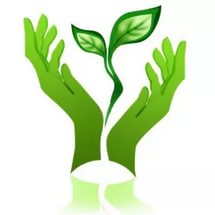 